Live Data from Our Central ServerTestProject-BlastThis is an R Notebook demonstrating the Live Data Analysis from Central Server.$$ \\[0.1in] $$Here is the code-block to fetch data from the Central Server and counts total sample size!loadpkg <- function(toLoad){
  for(lib in toLoad){
    if(! lib %in% installed.packages()[,1]) {
      # install.packages(lib, repos='http://cran.rstudio.com/')
    }
    suppressMessages( library(lib, character.only=TRUE) )
  }
}


loadpkg(c("dplyr", "ReporteRs", "readxl", "rio" , "openxlsx", "ruODK", "gridExtra", "stringr", "ggplot2"))

source("http://bit.ly/theme_pub") ## Theme set for ggplot2
theme_set(theme_pub()) ## Theme set for ggplot2

# Set project to "TestProject-Blast" 
project <- "https://central.pulsefe.org/v1/projects/17/forms/2225F110.svc"
interviewer_variable <- "int_details_interviewer_name"


# `ruODK` users only need default settings to their ODK Central:
ru_setup(url = "https://xxx.xxx.xxx", 
         un = "username", 
         pw = "password" , 
         svc = project,
         tz = "Asia/Calcutta")


# File attachment download location
loc <- fs::path("media")

Sys.sleep(5)  ## 5 Sec wait


fq_data <- ruODK::odata_submission_get(
  table = fq_svc$name[1], 
  local_dir = loc,
  wkt=TRUE)

# Find total submissions
n <- as.numeric(unlist(count(fq_data)))Total Sample Size: 109Here is the code block that counts date-wise productivity and shows in a Table and Pie Chart# Find productivity per day
datesvector <- as.Date(fq_data$todaydate, format="%Y/%m/%d")
dates <- as.Date(unique(fq_data$todaydate, format="%Y/%m/%d"))

l <- length(dates)
i <- 1
datewisecount <- data.frame()

while (i <= l) {
  datewisecount_i <- data.frame()
  datei <- dates[i]
  datecount <- sum(datesvector == datei)
  datewisecount_i <- data.frame(Date = datei, Count = datecount)
  datewisecount <- rbind(datewisecount,datewisecount_i)
  
  rm(datewisecount_i)
  i <- i + 1
}
datewisecount$Percent <- datewisecount$Count*100 / sum(datewisecount$Count) ## Add percent

bar <- qplot(x= todaydate, data = fq_data) ## Create bar chart
bar <- bar + labs(colour = "Cylinders") + labs(title = "Productivity by Day") + labs(x = "dates")
tbl <- tableGrob(datewisecount)  ## Create Table

grid.arrange(tbl, bar, nrow=1, newpage = FALSE) ## show table and bar in one row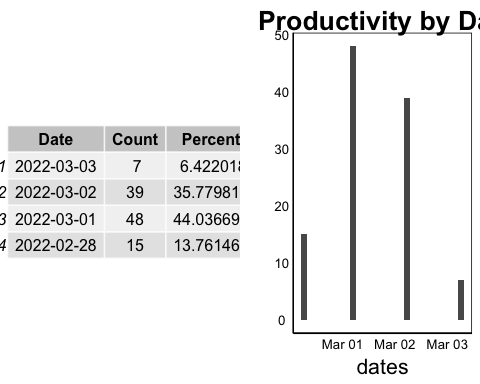 $$ \\[0.1in] $$Productivity Per DeviceThe next code block finds productivity per device# Find productivity per device ID
devicevector <- (paste0(str_to_title(str_trim(fq_data$int_details_interviewer_name)), "-" , fq_data$deviceid))
deviceunique <- unique(paste0(str_to_title(str_trim(fq_data$int_details_interviewer_name)),"-",fq_data$deviceid))

l <- length(deviceunique)
i <- 1
devicewisecount <- data.frame()

while (i <= l) {
  devicewisecount_i <- data.frame()
  devicei <- deviceunique[i]
  #interviewer <- filter(inter_df, deviceid == devicei)
  devicecount <- sum(devicevector == devicei)
  device <- unlist(strsplit(devicei,"-"))
  devicewisecount_i <- data.frame(Name = device[1], DeviceID = device[2], Count = devicecount)
  devicewisecount <- rbind(devicewisecount,devicewisecount_i)
  rm(devicewisecount_i)
  i <- i + 1
}
devicewisecount <- devicewisecount[order(devicewisecount$Name),]


tbl_device <- tableGrob(devicewisecount, rows=NULL)  ## Create Table
grid.arrange(tbl_device, nrow=1, newpage = TRUE) ## show table and bar in one row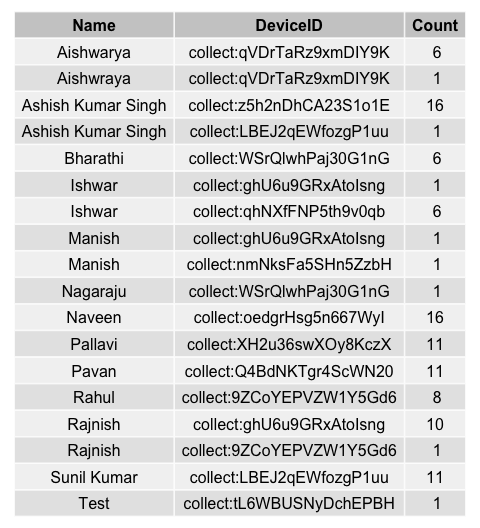 $$ \\[0.1in] $$Analysissource("/Users/debjitbiswas/shiny-projectstatus/crosstab.r") ## Load crosstab function from "http://pcwww.liv.ac.uk/~william/R/crosstab.r"Frequency & Percentage by Selected Center (d_selected_centre)crosstab(fq_data, row.vars = "d_selected_centre",  type = "f")##  d_selected_centre Count
##                  1    57
##                  2    52
##                Sum   109crosstab(fq_data, row.vars = "d_selected_centre",  type = "r")##  d_selected_centre      %
##                  1  52.29
##                  2  47.71
##                Sum 100.00Frequency by data Point Q1 (d_q1) & Q3 (d_q3)crosstab(fq_data, row.vars = "d_q1",  type = "f")##  d_q1 Count
##     1     8
##    10     2
##     2    30
##     3    11
##     4    10
##     5     5
##     7     1
##     8    27
##     9    15
##   Sum   109crosstab(fq_data, row.vars = "d_q3",  type = "f")##  d_q3 Count
##     1    50
##     2    12
##     3     1
##     4    35
##     5    10
##     6     1
##   Sum   109Crosstab Selected Center with data Point Q3 (d_q3)crosstab(fq_data, row.vars = "d_selected_centre", col.vars = "d_q3", type = "f")##                   d_q3   1   2   3   4   5   6 Sum
## d_selected_centre                                 
## 1                       34   1   1  18   2   1  57
## 2                       16  11   0  17   8   0  52
## Sum                     50  12   1  35  10   1 109Statistical Summary of a Numeric Fieldsummary(as.numeric(fq_data$d_q13_x_1))##    Min. 1st Qu.  Median    Mean 3rd Qu.    Max. 
##   80000  100000  110000  112028  120000  200000table(as.numeric(fq_data$d_q13_x_1))## 
##  80000  85000  90000  90100  92000  95000  1e+05 105000 109000 110000 115000 
##      4      5      9      1      1      6     24      1      1     17      4 
## 120000 125000 130000 135000 150000  2e+05 
##     15      4      3      2      8      4plot(table(as.numeric(fq_data$d_q13_x_1)))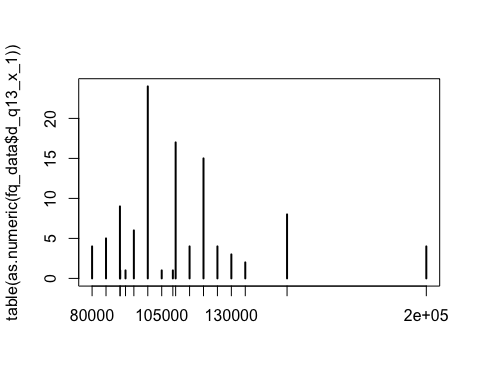 hist.default(as.numeric(fq_data$d_q13_x_1),col='gray')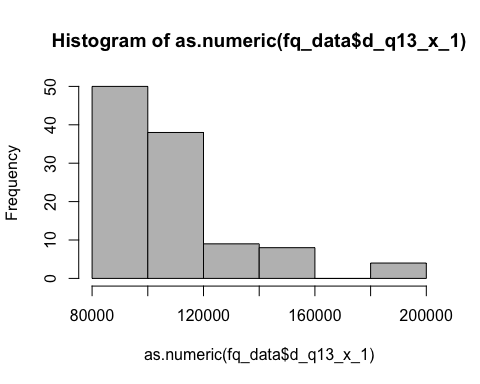 Bivariate statistical analysis | Scatter Plot X = d_q14a_r1 ~ Y = d_q13_x_1plot(as.numeric(fq_data$d_q13_x_1)~fq_data$d_q14a_r1,col='blue')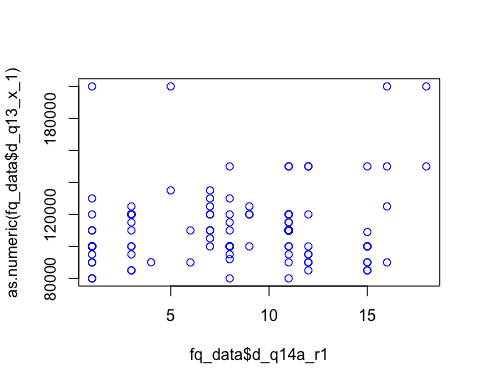 T Testt.test(as.numeric(fq_data$d_q14a_r1))## 
##  One Sample t-test
## 
## data:  as.numeric(fq_data$d_q14a_r1)
## t = 17.189, df = 108, p-value < 2.2e-16
## alternative hypothesis: true mean is not equal to 0
## 95 percent confidence interval:
##  7.077457 8.922543
## sample estimates:
## mean of x 
##         8